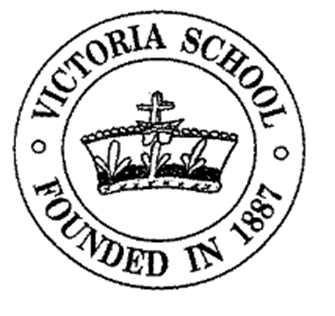 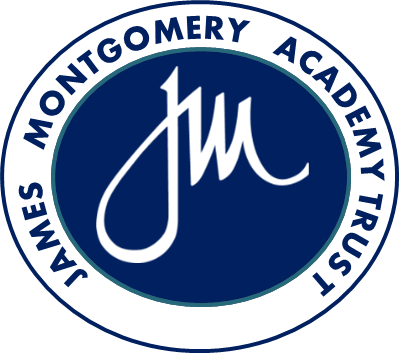 ADVERSE WEATHER POLICYOctober 2019To be reviewed Oct 2020James Montgomery Academy TrustStatement of IntentThe James Montgomery Academy Trust (thereafter referred to as JMAT) aim to ensure that schools remain open during adverse weather conditions, when practically possible, providing that this can be done in a safe manner.Our schools intend to, wherever possible, make the decision to close before the teaching day commences, rather than defer the decision and delay the opening of the school.The purpose of this policy is:To make the appropriate procedures clear, in relation to operating the school during adverse weather conditionsTo make clear the grounds for a school closure due to adverse weather conditionsTo advise and inform staff and parents/carers of the systems and procedures in place in the event of a school closure due to adverse weather conditionsProcedureIn the event of the school closure:The Executive head/Headteacher will inform staff and parents/carers via text messageThe Executive head/Headteacher or ICT leader will post an update on the school websiteThe site manager will display ‘closure’ signs on the school’s entrance gatesThe Executive head/Headteacher will call and inform the local radio stationThe Executive head/headteacher will inform JMAT via the admin department.The Executive head/headteacher will inform the LAIn the event of the school having to close during the day, parents/carers will be contacted via text message or telephone, using the number provided on the emergency contacts list, and asked to collect their child from the school.  A closure of the school during the day and an early release of staff will only be considered in extreme circumstances.  Skeleton and local staffing will remain on site to accommodate pupils who are unable to be collected earlier than the usual end of school day.JMAT must be advised of any school closures and can be contacted on 01709 763905 or via Jacqueline Oliver, Strategic Operations LeadDecision to CloseThe decision to close the school will be made by the Executive Head/Headteacher. The site manager and CEO may be consulted when making a decision about school closure.In the absence of the Executive Head/Headteacher, the deputy Headteacher will assume the responsibility of the Headteacher in relation to this Adverse Weather Policy.In the event of disruption to normal travel to work arrangements, for example, because of exceptionally poor weather conditions, employees should make every effort to get to school where it is safe to do so. This also includes in circumstances where the school may be closed to pupils.Where the Executive Head/Headteacher considers it was not safe/possible for the employees to travel to school, or they instruct staff not to attend work, and it was not considered possible for an individual to work from home, time off with pay will be granted for the duration of the disturbance.The school will close if one or more of the following conditions apply:The conditions on site are considered to be unsafe and are likely to present danger to users of the siteThe staff numbers are insufficient for the school to be operated safelyHealth and SafetyJMAT has a duty of care to anyone accessing the site and surrounding grounds.JMAT will be liable if it is found that the school has been negligent in its responsibilities and has not taken all reasonable measures, given the circumstances, to ensure the health and safety of pupils, staff, visitors and parents/carers entering the school site.The Executive head/Headteacher is responsible for ensuring safety on the school site, in accordance with the school’s health and safety policies and procedures.Staff, visitors and parents/carers have the personal responsibility to express caution and take responsibility for their own health and safety while on the school grounds.Individuals must take responsibility for the health and safety of any children under their supervision.In the event of adverse weather conditions, the site manager will assess the school site and inform the Headteacher in a reasonable timeframe of the state of site.A risk assessment of the site will be conducted in order to assess any potential hazards due to the weather conditions.Closing the school is a reasonable decision if pupils or staff are at risk of serious injury due to the weather conditions.When roads are impassable, the health and safety issue is overridden by the practical issue of access.Remaining open in adverse weather conditionsIf the school remains open when there has been snowfall or the site is icy, access to the site for pedestrians may be restricted to the pedestrian gates only.The site manager will place health and safety caution signs to warn users of the increased hazards on site. All pathways, wherever practically possible, will have been cleared and gritted and a notice will be erected to inform that vehicles and pedestrians entering the school grounds do so at their own risk.At the Executive head/Headteacher’s discretion, during periods of adverse weather conditions, the playground may be out-of-bounds to pupils and parents/carers.All persons entering the school buildings are asked to ensure they wipe their feet thoroughly, in order to reduce slip hazards.Limited staff numbersDuring periods of adverse weather conditions, the school will be flexible with teaching when subject to reduced staff numbers.In order to comply with health and safety regulations, different age groups may be brought together to be taught under the supervision of the available teachers and support staff.The school will continue to strive to provide high quality education in the given circumstances.Attendance StatisticsWhere the school is officially closed, all absence is registered as authorised.When a pupil cannot attend the school due to adverse weather conditions, the pupil will be marked in the register as having an authorised absence and will therefore not affect the school’s attendance statisticsIf the Executive head/Headteacher believes the pupil could have safely made it to school but did not attend, the pupil will be marked in the register as having an unauthorised absence.Parents/carers acting on the assumption that the school would be closed, without gaining confirmation, or failing to inform the school of the circumstances that prevent the child coming into school, risk their child’s absence being registered as an unauthorised absence.Emergency PlanIn the case of an emergency, the school will follow their planned emergency procedure, in accordance with the Health and Safety Policy.All staff members who have agreed to perform certain tasks during an emergency will be trained to:Contact and liaise with emergency servicesProvide first aidMove children to a safe placeCalm and comfort childrenContact parents/carersDeal with any media interestMonitoring and reviewThe effectiveness of the Adverse Weather Policy will be monitored by the Executive head/Headteacher and any necessary amendments will be made during review.This policy is to be reviewed annually.